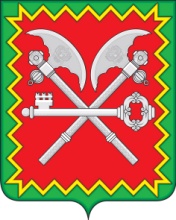 АДМИНИСТРАЦИЯГОРОДСКОГО ПОСЕЛЕНИЯ - ПОСЕЛОК КОЗЛОВОТВЕРСКАЯ ОБЛАСТЬ КОНАКОВСКИЙ РАЙОНПОСТАНОВЛЕНИЕ08 ноября  2016 года				 пгт. Козлово					     № 86Об утверждении схемы размещения нестационарных торговых объектов на территории  муниципального  образовании городское поселение – поселок Козлово Конаковского  района Тверской области        В целях создания условий для дальнейшего упорядочения размещения и функционирования нестационарных торговых объектов на территории муниципального образования городское поселение – поселок Козлово Конаковского района Тверской области, в соответствии со статьей 10 Федерального закона от 28.12.2009 г. № 381 – ФЗ «Об основах государственного регулирования торговой деятельности в Российской Федерации», руководствуясь Постановлением администрации Тверской области от 28.09.2010 г. № 458 – па «О порядке разработки и утверждения органами местного самоуправления муниципальных образований Тверской области схем размещения нестационарных торговых объектов» и решением комиссии по разработке схемы размещения нестационарных торговых объектов,ПОСТАНОВЛЯЮ:Утвердить схему размещения нестационарных торговых объектов на территории городского поселения – поселок Козлово Конаковского района Тверской области на период с 01 августа 2016 года по 01 августа 2019 года (Приложение).В схему размещения нестационарных торговых объектов не чаще двух раз в год вносятся изменения  на основании решения комиссии по разработке схемы размещения нестационарных торговых объектов.Считать утратившим силу постановление администрации городского поселения – поселок Козлово от 17.07.2013 г. № 52 «Об утверждении схемы размещения нестационарных торговых объектов на территории муниципального образования городское поселение – поселок Козлово Конаковского района Тверской области».Настоящее постановление подлежит опубликованию на официальном сайте муниципального образования городское  поселение – поселок Козлово admkozlovo.ru     Глава администрации городскогопоселения – поселок Козлово                                                      Л.В. Законова Приложение к ПостановлениюГлавы администрации городскогопоселения – поселок Козловоот 08.11.2016 г. № 86Схемаразмещения нестационарных торговых объектовна территории муниципального образования городское поселение – поселок Козлово Конаковского района Тверской области на период с 01.08.2016 г. по 01.08.2019 г.№ п/пАдрес места нахождения нестационарного торгового объектаСпециализация торгового объектаТип торгового объектаПериод функционирования нестационарного торгового объекта1пгт. Козлово, ул. Прядильщиков, д. 8а, в границах земельного участка с кадастровым номером 69:15:0230113:124, ИП Машукова Аминат ХалифовнаПромтоварныйТорговый киоск01.08.2016 – 01.08.20192пгт. Козлово, ул. Прядильщиков, д. 8а, в границах земельного участка с кадастровым номером 69:15:0230113:12, ИП Сураев Алексей МихайловичПродовольственныйТорговый киоск01.08.2016 – 01.08.20193пгт. Козлово, ул. Прядильщиков, д. 8а, в границах земельного участка с кадастровым номером 69:15:0230113:124, ИП Ерошенкова Ирина ВладимировнаПродовольственныйТорговый павильон01.08.2016 – 01.08.20194пгт. Козлово, ул. Прядильщиков, д. 8а, в границах земельного участка с кадастровым номером 69:15:0230113:124, ИП Виноградова Галина ЕвгеньевнаПродовольственныйТорговый павильон01.08.2016 – 01.08.20195пгт. Козлово, ул. Прядильщиков, д. 8а, в границах земельного участка с кадастровым номером 69:15:0230113:124, ИП Бутенко Василий НиколаевичПродовольственныйТорговый павильон01.08.2016 – 01.08.20196пгт. Козлово, ул. Прядильщиков, д. 8а, в границах земельного участка с кадастровым номером 69:15:0230113:124, ИП Поликарпова Маргарита ФедоровнаПродовольственныйТорговый павильон01.08.2016 – 01.08.20197пгт. Козлово, ул. Прядильщиков, д. 8а, в границах земельного участка с кадастровым номером 69:15:0230113:124, ИП Толстова Любовь СтепановнаПродовольственныйТорговый киоск01.08.2016 – 01.08.20198пгт. Козлово, ул. Прядильщиков, д. 8а, в границах земельного участка с кадастровым номером 69:15:0230113:124, ИП Зайцева Нина НиколаевнаПромтоварныйТорговый павильон01.08.2016 – 01.08.20199пгт. Козлово, ул. Прядильщиков, д. 8а, в границах земельного участка с кадастровым номером 69:15:0230113:124, ИП Бахметьев Леонид ВасильевичПродовольственныйТорговый павильон01.08.2016 – 01.08.201910пгт. Козлово, ул. Прядильщиков, д. 8а, в границах земельного участка с кадастровым номером 69:15:0230113:124, ИП Саврико Елена НиколаевнаУниверсальныйТорговый павильон01.08.2016 – 01.08.201911пгт. Козлово, ул. Прядильщиков, д. 8а, в границах земельного участка с кадастровым номером 69:15:0230113:127, ИП Кленина Анна АнатольевнаПромтоварныйТорговый киоск01.08.2016 – 01.08.201912пгт. Козлово, ул. Прядильщиков, д. 8а, в границах земельного участка с кадастровым номером 69:15:0230113:127, ИП Косова Елена ВикторовнаПромтоварныйТорговый киоск01.08.2016 – 01.08.201913пгт. Козлово, ул. Прядильщиков, д. 8а, в границах земельного участка с кадастровым номером 69:15:0230113:124, ИП Кузьмин Валерий ВасильевичПродовольственныйТорговый киоск01.08.2016 – 01.08.2019